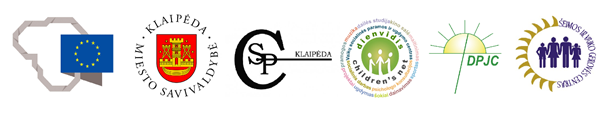 PROJEKTO “KOMPLEKSINĖS PASLAUGOS ŠEIMAI KLAIPĖDOS MIESTE” BIRŽELIO MĖNESIO VEIKLOSPaslaugos nemokamos, skirtos kiekvienai šeimai!Individualios psichologo konsultacijos vyksta Darželio g. 11, Žilvičių g. 22 Klaipėdoje. Registracija tel. nr. 863031442, e.p. paslaugosklaipedoje@gmail.com.Trumpalaikės vaikų priežiūros paslauga. 3-7 metų vaikų priežiūra iki 4 val. VšĮ Socialinių paslaugų informacijos centras, Giraitės g. 2, registracija tel. nr. 86 70 66301. LPF „Dienvidis“, Žilvičių g 22 , registracija tel. nr. 86 71 86785.Individualios teisinės konsultacijos. Registracija ir išsamesnė informacija tel. Nr. +37060232049.Mediacijos paslaugos. Mediacija – tai alternatyvus, savanoriškas, konfidencialaus pobūdžio konfliktų sprendimo procesas, kuriame vienas ar keli nepriklausomi, nešališki asmenys – mediatorius arba mediatoriai, padeda konfliktuojančioms šalims pasiekti priimtiniausią konflikto sprendimą, neperžengiant galiojančių, imperatyvių įstatymų normų, viešosios tvarkos ribų. Registracija tel. nr.86 71 86785, mediatorė – Kristina Martinkienė.Edukacinė pažintinė renginių savaitė šeimoms. Jei dar nesuplanavote savo šeimos vasaros, galvojate, kad norite išbandyti kažką naujo ir turėti įsimintiną laiką kviečiame į NEMOKAMĄ pažintinę-edukacinę renginių savaitę. Renginiai vyks birželio 11-17 d. 16-20 val. Registracija: tel. nr. 864584661; el. p.: g.poskute@gmail.comAukime kartu su muzika – ankstyvasis muzikinis lavinimas patiems mažiausiems. Šiems užsiėmimams nebūtina turėti nei muzikinio išsilavinimo, nei išlavinto balso – pakanka tik noro. Muzikiniai žaidimai su mažais vaikais - nuostabus jų lavinimo būdas. Užsiėmimai vyks birželio 5, 7, 12, 14, 19, 21, 26, 28 d. 10:00-11:30 abra 11:30-13:00 val. registracija tel. nr. 86 71 86785, Žilvičių g 22.Sveikos gyvensenos mokymai. Užsiėmimai vyks birželio 5, 6, 12, 13, 19, 20, 26, 27 d. 17:00-18:30 val. Registracija tel. nr. 86 71 86785, Žilvičių g 22.Šeimos įgūdžių ugdymo paskaitos birželio 6, 13, 20, 27 d. 09:00-11:00 val. Psichologė R. Zinkevičienė, registracija tel. 8 46 342253, Debreceno 41. Mergaičių grupės užsiėmimai „Galimybių skrynelė“ (7-10 m.). Užsiėmimai vyks: birželio 5, 6, 12, 13, 19, 20, 26, 27 d. 16:00-18:00 val. Registracija tel. nr. 86 71 86785, Žilvičių g 22.Mokymai "Darbo ir šeimos vaidmenų derinimas". Šie užsiėmimai skirti savęs, kaip vyro/moters, tėvo/ mamos ir darbuotojo/specialisto pažinimui ir kt. vaidmenų pažinimui. Grupės metu tėvai turės galimybę geriau pažinti ir suprasti save, didinti suvokimą apie savo ir savo vaikų poreikius, pažvelgti į problemas nauju žvilgsniu, tapti drąsesniais, labiau savimi pasitikinčiais bei patirti bendrumo ir artumo su kitais grupės dalyviais jausmą. Tai proga vėl iš naujo atrasti ir priimti save. Grupė vyks birželio 1, 8 d.  09:00-11:00 val. Psichologė A. Žiobakienė,  registracija  tel. nr., 8 46 342253; Debreceno 41. Sąmoningos tėvystės mokymai. Grupė skirta tėvams, norintiems kurti artimą, šiltą ir ugdantį ryšį su savo vaiku ar paaugliu. Mokymai vyks birželio 10, 16, 30 d. 09.00-18.00 val. Darželio g. 11, registracija, e.p. samoninga.tevyste@gmail.com.Užsiėmimai nėščiosioms. Kviečiamos besilaukiančios mamas ir jų partneriai į susitikimus, kurių metu bus ruošiamasi Gimtadieniui. Užsiėmimus veda dula, kuri padeda mamoms ir jų šeimoms pasiruošti Gimtadieniui, bei pirmais mėnesiams gimus kūdikiui.  Susitikimai vyks birželio 4, 11, 13, 18, 20 d., 09:00 – 13:00 val. Registracija tel. nr. 86 71 86785, Žilvičių g 22.Užsiėmimai nėščiosioms. Kviečiamos besilaukiančios mamas ir jų partneriai į susitikimus, kurių metu bus ruošiamasi Gimtadieniui. Užsiėmimus veda dula I. Gaudiešiūtė, kuri padeda mamoms ir jų šeimoms pasiruošti Gimtadieniui, bei pirmais mėnesiams gimus kūdikiui.  Susitikimai vyks birželio 4, 11, 13, 18, 20 d., 09:00 – 13:00 val. Registracija tel. nr. 86 71 86785, Žilvičių g 22.Nėščiųjų kursai. Teorinės paskaitos ir praktiniai mokymai- būsimų tėvų požiūrio formavimas į dar negimusį kūdikį; nėščiosios nusiskundimai; nėščiosios mityba; gimdymas; pogimdyminis laikotarpis; žindymas; kūdikio priežiūra; praktiniai užsiėmimai su kūdikiais – lėlėmis (muliažais) ir k t. temos. Susitikimai vyks birželio 7, 8, 11, 13, 14, 18, 20, 21 d., 09:00 – 12:00, 16:00-19:00, 18:00-21:00 val. Registracija tel. nr. 86 71 86785, Žilvičių g 22. Lektorė Jovita Gracholski registracija. Stadiono g. 16.Daugiau informacijos: BĮ Klaipėdos šeimos ir vaiko gerovės centras. Debreceno g. 48, tel. Nr. 8 63031442, e.p. paslaugosklaipedoje@gmail.comwww.seimaiklaipedoje.lt